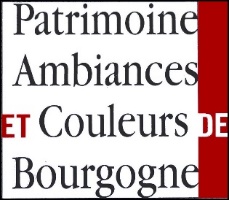 Assemblée générale PACoB du 16 avril 2023Restaurant Les Fumerons à Leuglay1 Rue de Valverset 21290 LEUGLAYCher(e)s adhérent(e)s et amis, Nous vous informons de la tenue de l'assemblée générale de PACoB le 16 avril 2023 au restaurant Les Fumerons à Leuglay. Pour pouvoir voter, nous vous rappelons que vous devez être à jour de votre cotisation (voir p.2). À l'ordre du jour de l’assemblée générale :Bilan des activités : rapport moral et financierProjets pour 2023-2024Questions diversesL’assemblée générale sera précédée de la visite de l’église de Gurgy-le-Château. Nous nous retrouverons pour 9h45 devant l’église. Nous déjeunerons au restaurant Les Fumerons après avoir tenu en ce lieu notre assemblée générale. L’après-midi, nous irons visiter les églises de Chaugey avant la restauration prochaine des peintures, de Terrefondrée, un chantier de Laurence Blondaux et la chapelle de Romprey. Le programme de l’après-midi sera affiné prochainement et nous l’adresserons aux participants. Vous pouvez inviter vos amis à nous rejoindre pour cette journée, merci de vous inscrire. Nous vous espérons nombreux. Nous vous remercions de nous envoyer, avec votre inscription, le règlement du repas du midi. Dans l’attente de vous retrouver, bien cordialement.											La présidente, Marie-Gabrielle Caffin._________________________________________________________________À retourner avant le 6 avril 2023 à PACoB, Marie-Gabrielle Caffin, 10, allée des Corviottes 21240 TALANT           Tél. : 03 80 58 04 82 –  caffinjpmg@wanadoo.frNom, prénom : ………………………………………………………………………………………………….Adresse : …………………………………………………………………	Tél : ………………………J’assisterai à l’Assemblée Générale : OUI – NONJe vais venir avec ma voiture : OUI – NON	Nombre de places dans ma voiture ….Je souhaite être véhiculé(e) au départ de Dijon : OUI-NONJe déjeune : OUI – NON Nombre de personnes pour le déjeuner : …	Prix : 25 euros   TOTAL : 25 x …  = ……. Date : 						Signature :BON POUR POUVOIRÀ retourner à PACoB, Marie-Gabrielle Caffin, 10, allée des Corviottes 21240 TALANTTél. : 03 80 58 04 82 –  caffinjpmg@wanadoo.frJe soussigné(e) ……………………………………………………… ne pourra pas assister à l'Assemblée Générale de l'association PACoB le 16 avril 2023.Je déclare donc donner pouvoir de vote à ……………………………………………………………………Date : 	....................................................	 Signature : (Bon pour pouvoir à écrire) 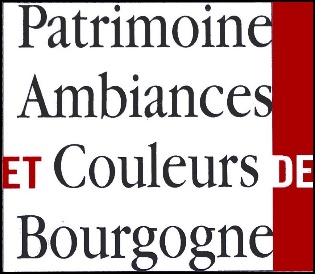 P.A.Co.B.10 allée des Corviottes21 240 TALANTtél : 03.80.58.04.82Coupon d’adhésion à renvoyer àPACoB10, allée des Corviottes21240TALANTTéléphone : 03 80 58 04 82  Nom ……………………………………………………………………………………...……. Prénom …………………………………………………………………………………………Adresse ……………………………………………………...........................................…………………………………………………………………………………………………......Tél ………………………………… Courriel ………………………………………………….Je souhaite adhérer ou renouveler mon adhésion à l'association PACoB, je règle le montant de :	Étudiants, chômeurs : 10 euros …………………………………………. 	12 x ….  	= …..	Particuliers : 15 euros ………………………………………………………. 	15 x …  	= …..	Associations et collectivités : 20 euros ……………………………….  	20 x …. 	 = …..	DonsDate ……………………………………. Signature …………………………………………